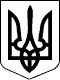 УКРАЇНАПЕТРІВСЬКА СЕЛИЩНА РАДАКІРОВОГРАДСЬКОЇ ОБЛАСТІТРИНАДЦЯТА сесія
ВОСЬМОГО скликання Рішеннясмт ПетровеПро внесення змін та доповненьдо рішення селищної ради від 24 грудня 2020 року № 98/8«Про бюджет Петрівської селищної територіальної громади на 2021 рік»(код бюджету 11521000000)Розглянувши пропозицію Петрівського селищного голови Світлани Тилик від              17 серпня 2021 року № 01-17/2470/1, відповідно статті 26 Закону України «Про місцеве самоврядування в Україні», статей 71, 78, 96, 101 Бюджетного кодексу України", на підставі висновків та рекомендацій постійної комісії з питань фінансів, бюджету, планування соціально-економічного розвитку, регуляторної політики, інвестицій та міжнародного співробітництва селищної ради 17 серпня 2021 року  № 37, селищна рада                                                             ВИРІШИЛА:1. Внести зміни та доповнення до рішення селищної ради від 24 грудня 2020 року        № 98/8 «Про бюджет Петрівської селищної територіальної громади на 2021 рік», а саме:1.1. збільшити доходи загального фонду бюджету Петрівської селищної територіальної громади на суму 3 392 300 грн;1.2. збільшити видатки бюджету Петрівської селищної територіальної громади                                на суму  3392300 грн (загальний фонд збільшити на  - 3 577 125 грн, спеціальний фонд зменшити на -184 825 грн); 1.3. затвердити субвенцію з бюджету Петрівської селищної територіальної громади                   у сумі 15 000 грн. (згідно з додатком 4),  а саме:Державному бюджету України на виконання програм соціально-економічного і культурного розвитку регіону на 2021 рік у сумі 15 000 грн на виконання заходів Програми «Оборона» Петрівської селищної територіальної громади на 2021 рік  Кіровоградським обласним військовим комісаріатом (перевезення призовників).1.4. у частинах третій, четвертій пункту 1 цифру 36 621 346,19 грн, замінити відповідною цифрою 36 436 521,19 грн;1.5. внести відповідні зміни до додатків 1, 3 (додаються);   1.6. викласти додатки 2, 4, 5, 6, 7 у новій редакції (додаються).2. Контроль за виконанням даного рішення покласти на постійну комісію селищної                                                                              ради з питань фінансів, бюджету, планування соціально-економічного розвитку, регуляторної політики, інвестицій та міжнародного співробітництва.Петрівський селищний голова	           	                        		Світлана ТИЛИК28300, вул. Святкова 7, смт Петрове, Петрівський р-н., Кіровоградська обл.тел./факс: (05237)  9-72-60,  9-70-73 е-mail: sel.rada.petrovo@ukr.net код в ЄДРПОУ 04364199від  17  серпня  2021 року№ 2194/8